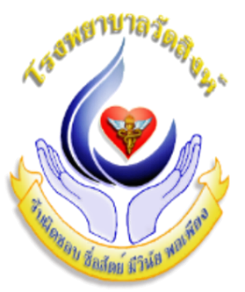 โรงพยาบาลวัดสิงห์จังหวัดชัยนาทคู่มือคุณภาพ (Quality Manual)QM-HA_ _ -_ _ _เรื่อง……………………………………………………………………………………….หน่วยงานที่เกี่ยวข้องสำเนาฉบับที่ 1  เอกสารฉบับ             ควบคุม            ไม่ควบคุมสารบัญตอน               หัวข้อ 					1.0   	2.0      3.0     	4.0    	5.0    	6.0	7.0	8.0 	9.0 	 บรรณานุกรม เรื่อง....................................................................ตอนที่ 1ตอนที่ 2ตอนที่ 3ตอนที่ 4 ...9. บรรณานุกรมชื่อ -สกุลลายเซ็นวัน เดือน ปีจัดทำโดยทบทวนโดยอนุมัติโดยนายจักรกรินทร์ รัชวิจักขณ์ (ผู้อำนวยการโรงพยาบาลวัดสิงห์ )